 Город Новокузнецк - самый крупный город Кемеровской областиЦель урока: познакомить учащихся с красивыми и памятными местами города. Образовательные задачи: 1. Познакомить учащихся  с красивыми и памятными местами города.2. Выяснить причину, по которой наш город не стал областным центром.Воспитательные задачи: 1. Воспитание чувства любви к Родине, гордость за свой город;2. Эстетическое воспитание - гордость за красоту города.Развивающие задачи: 1. Формирование умения работы с физической картой Кемеровской области и России.Оборудование: карты Кемеровской области и России, фотографии различных интересных мест города, проектор, экран. Ход урока:I. Вводная часть: вступительное слово учителя.Здравствуйте ребята! Мы начинаем знакомство с городом. Город Новокузнецк - крупнейший город Кемеровской области. Численность населения города составляет 562 тысячи человек, численность населения областного центра Кемерово -540 тыс. человек, а  столицы нашей Родины - Москвы - 11 млн. человек.Где же расположен  город? Давайте посмотрим на карту России. Он лежит на одинаковом расстоянии от восточных и западных границ, на юге огромной Западно-сибирской равнины. Можно говорить, что наш город расположен в центре России.На берегу Томи красуясь,Стоишь, Новокузнецк родной,Горжусь размахом твоих улиц,Твоею славой трудовой.Смотрю, как вырастают горыИз недр добытого угля,В сиянье лампочек шахтеров,Добывших уголь для тебя.Как сталь упругая сверкает, Растут могучие мосты.И парк зелёный подрастает, И молодеешь снова ты.Так будь всегда светлей и краше,Любимый город мой, роднойБудь гордостью Отчизны нашей,Её защитой и бронёй. Л. Лукьянцева2. Чем же интересен  город?             ( Рассказ учителя с показом презентации о городе)Чем же интересен  город? Красив ли он?В прошлом году учащиеся  шестых классов определили лучшие места города. На первом месте, с большим отрывом в голосах, оказался Парк Гагарина, на втором - Театральная площадь, на третьем - Бульвар Героев.А что же решили горожане?  К 390-летнему юбилею города при поддержке Телекомпании ТВН, газеты "Новокузнецк" и Администрации города был проведён конкурс  "7 чудес Новокузнецка". Победителями были названы: "    Кузнецкая крепость; "    Ручей Водопадный; "    Новокузнецкий металлургический комбинат; "    Бульвар Героев; "    Спасо-Преображенский собор; "    Дом-музей Ф.М. Достоевского; "    250-квартирный жилой дом на проспекте Металлургов, 39. Музей "Кузнецкая крепость"      Есть в городе особенное место, где каждый человек может прикоснуться к истории - это Кузнецкая крепость. Она  была  заложена в 1798 году на горе Вознесенской на правом берегу р. Томи, располагаясь при въезде из городов Томск и Барнаул в Кузнецк. Она защищала город с северной  стороны. С западной стороны гору Вознесенскую омывали воды р. Томи, а с северной - по глубокому оврагу протекал ручей Водопадный.  Каменная крепость, взамен деревянной,  была построена в конце XVIII -  начале XIX вв. по распоряжению императора Павла I  для   обороны  рубежей  Российского государства.   На  её территории насчитывалось 12 каменных зданий, а также деревянная часовня.       В феврале 1988 году было принято решение о воссоздании сооружений   крепости,  которые  бы представляли собой законченный ансамбль. В ноябре 1991 году организован музей "Кузнецкая крепость",  начались археологические раскопки  и   завершена реставрация крепостных сооружений - главных ворот с подзорной башней,  полубастионов.  По чертежам XIX века построен  обер-офицерский дом, восстановлены выходы через земляные валы. Археологические раскопки позволили восстановить первоначальный облик Кузнецкой крепости.  Ручей Водопадный       Ручей Водопадный  - уникальный памятник природы Новокузнецка, расположен он в 150 метрах от станции Топольники в Кузнецком районе. Высота  водопада на ручье - три с половиной метра. Здесь впервые нашли каменный уголь в 1739 году,  а  в начале XX века была открыта первая кузнецкая шахта. Ручей на улице Водопадной у Чёртового моста - очень красивый и необычный, протекает в узкой лощинке.  Весной 2008 года  ученики гимназии № 73  его расчистили и установили памятный знак. Новокузнецкий металлургический комбинат      История города неразрывно связана с историей строительства крупнейшего предприятия - Кузнецкого металлургического комбината. Завод был построен за невиданно короткий срок - всего за 1000 дней. 3 апреля  1932 года - совершена первая плавка, получен чугун.  Этот день считается днем рождения КМК.  Всего с 1932 года на КМК прокатано столько рельсов, что этой "железнодорожной колеёй " можно более восьми раз опоясать земной шар по экватору.  На Площади  Побед  гордо стоит памятник - танк Т-34. Броня для танка сделана из стали, выпущенной на заводе. Каждый второй танк и каждый третий самолёт были одеты в кузнецкую броню. На комбинате варят сталь - прочный металл и делают различные изделия: рельсы, детали для них. За огромные заслуги перед Родиной комбинат награждён  четырьмя орденами: орденом    Ленина (1943),  орденом Трудового Красного Знамени  (1945), орденом Кутузова I степени (1945), орденом Октябрьской революции (1971).  Бульвар Героев      В 1975 году был объявлен конкурс на лучший проект памятного монумента в честь новокузнечан, погибших в Великой Отечественной войне. Победил проект архитектора Ю. Журавкова.  Архитектурный  ансамбль  включает в   себя  стелу   со  скульптурным   фризом (каймой), расположенным над Вечным огнём, аллею, декоративный водоём, памятник к 30-летию Победы и площадь Торжеств. Открытие монумента состоялось 9 мая 1975 года. Скульптурное оформление - Венок славы - выполнено в 1977 году московскими авторами Г. Франгуляном и М. Смирновым. Для этого использовано 13 тонн меди. Вечный огонь зажгли от юбилейной плавки КМК.  К 60-летию Победы Бульвар был реконструирован: воздвигнута часовня святого Георгия Победоносца. Его  имя на Руси считают символом воинской доблести. Изменилась композиция входа  со стороны проспекта Октябрьский,  которая представляет собой высокую арку.Спасо-Преображенский собор Собор - это самый большой и самый красивый православный храм в городе. Начали строить его очень давно  в 1618 году. Назван собор в честь  Спасителя - Иисуса  Христа  и церковного праздника Преображение Господне.  Сначала  собор  был  деревянный,  а когда  стал  ветхим,  в 1835 году построили  каменный.   Спасо-Преображенский    собор был  самой красивой постройкой в Кузнецке: белокаменный, двухэтажный, с двумя куполами. Много пережил  собор.   Однажды случился страшный пожар, и более 70 лет собор стоял разрушенным. И только несколько лет назад, в 1989 году он  был  заново  восстановлен.  Теперь далеко виден Спасо-Преображенский   собор.    Лёгкий, воздушный,   с   золотыми  куполами, устрёмленными в небо, стоит наш собор - чудо храм!Дом-музей Ф.М. Достоевского Музей открыт 18 мая 1980 года и является особой гордостью новокузнечан. Всемирно известный русский писатель Фёдор Михайлович Достоевский  находился  в Новокузнецке  всего  22 дня.  Но именно в нашем городе в Одигитриевской церкви он в 1857 году венчался с Марией Дмитриевной Исаевой. В литературной гостиной  музея организуются и проводятся литературно-музыкальные вечера, встречи с писателями и поэтами. В ноябре 2001 году в честь 180-летия со дня рождения великого русского писателя открыт бюст Ф.М. Достоевского. Скульптор - А.И. Брагин.250-квартирный жилой дом на проспекте Металлургов, 39 По проектам архитекторов Н.А. Бровкина, Д.И. Горного, П.И. Отурина, В.И. Савченко в 1950-е годы были построены здания, обрамляющие площадь Маяковского: в то время самый большой в Кузбассе 250-квартирный жилой дом с башенными надстройками наверху и декоративными колоннами по всему фасаду верхнего этажа. Так на месте топкого болота, окруженного землянками, выросло одно из красивейших домов города, которое до сих пор радует новокузнечан. 3. Город Новокузнецк является частью Кемеровской области, которая была образована в 1943 году.Почему же центром области стал Кемерово, а не Новокузнецк? (ответы учащихся)Главной причиной стало близкое положение города Кемерово к крупным городам Сибири Новосибирску и Красноярску, а также к железной дороге, которая их связывает между собой. Поэтому и не пришлось стать Новокузнецку областным центром.Новокузнецк увидеть вновь.И этот день - как лучший праздник.Мне краше нет его домов,Таких больших, разнообразных.Его застроек смел размах,Столичным городам присущий,Он так величествен в глазах,Всегда родной и самый лучший.Его приятно всем смотреть,Един рассвет над нимзабрезжит.На память взять его портретВсегда готов любой приезжий.Ему всегда красивым быть,Единственному в целом мире!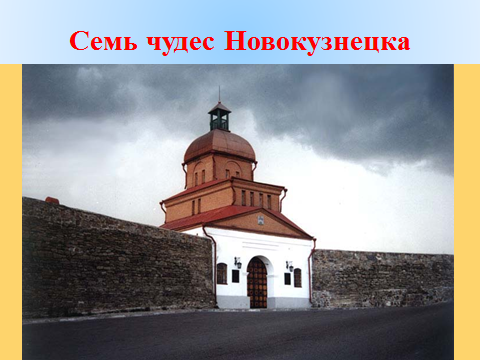 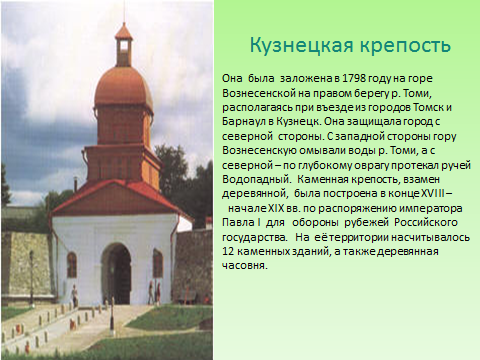 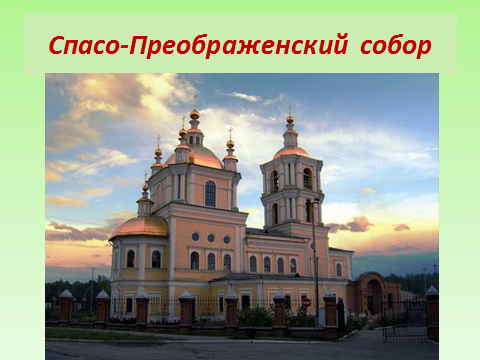 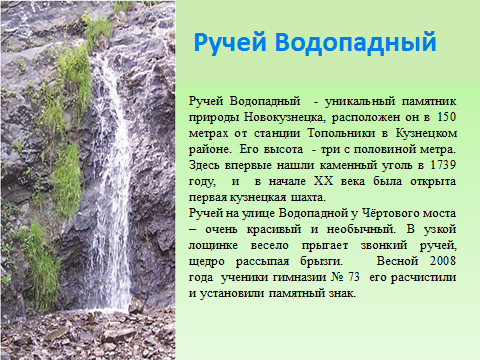 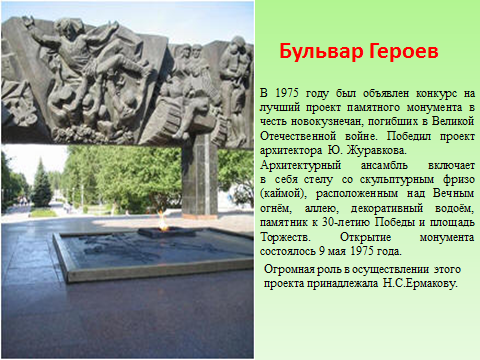 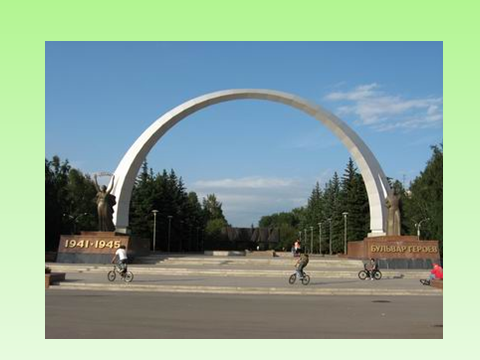 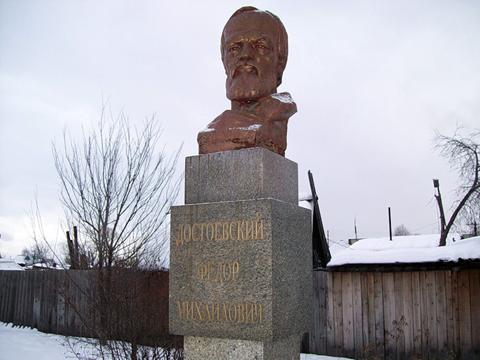 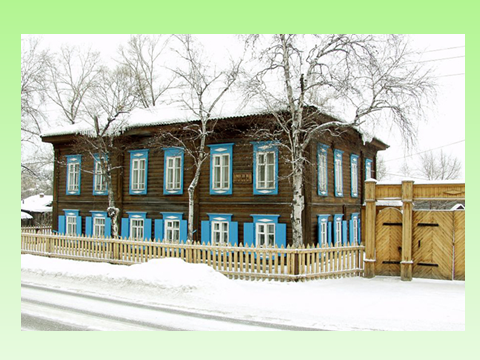 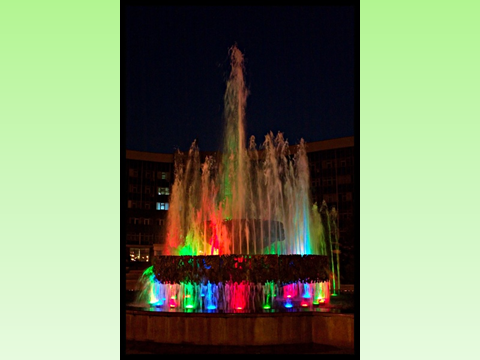 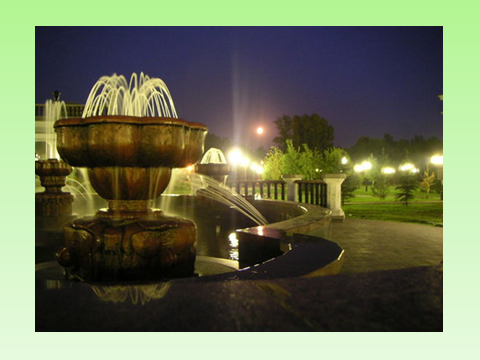 